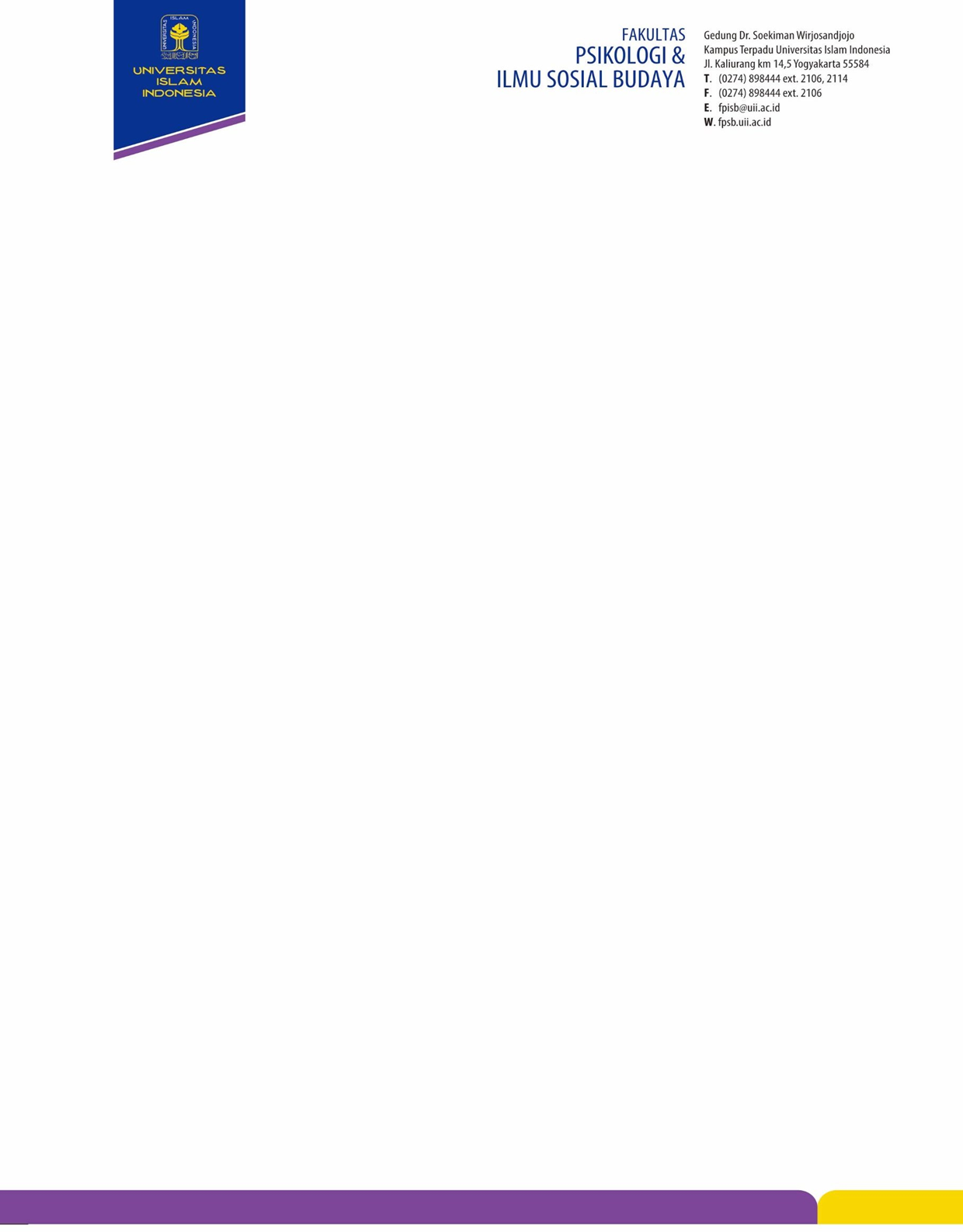 Formulir Penilaian Praktik Mengajar Peserta Pengenalan Lapangan PersekolahanProgram Studi Pendidikan Bahasa Inggris Universitas Islam IndonesiaNama: …………………………Sekolah  : ……………………………NIM: …………………………Guru/Dosen Pembimbing: ……………………………PANDUAN PENILAIANPANDUAN PENILAIANPANDUAN PENILAIANMenerapkan aspek-aspek yang dinilai dengan baik dan secara konsisten (9-10)Menunjukkan upaya untuk menerapkan aspek-aspek yang dinilai secara konsisten (6-8)Jarang atau tidak pernah menerapkan aspek-aspek yang dinilai (1-5)AspekNilaiPERSIAPAN – Mempersiapkan dengan baik semua perangkat, materi, dan media ajar serta hal-hal lain yang diperlukan dalam proses pembelajaranPROFESIONALISME – Bersikap selayaknya seorang guru dan menunjukkan integritas dan kedisiplinan saat melaksanakan pembelajaranPENGUASAAN KONTEN – Menguasai konten pembelajaran secara komprehensifKETERAMPILAN BERBAHASA INGGRIS – Menggunakan Bahasa Inggris untuk berkomunikasi dan memfasilitasi peserta didik secara efektifKETERAMPILAN PEDAGOGIS – Menerapkan pendekatan dan strategi pembelajaran yang efektif sesuai kondisi kelasINOVASI – Melaksanakan pembelajaran yang mengedepankan unsur kebaruanRELEVANSI – Melaksanakan pembelajaran yang relevan dan bermakna bagi peserta didikMANAJEMEN KELAS – Menguasai kelas dan menerapkan strategi manajemen kelas secara efektif, misalnya peraturan kelas, pengaturan tempat duduk, dsb.PROBLEM SOLVING – Mengatasi perilaku negatif peserta didik dan kendala lain yang muncul selama proses pembelajaranKETERAMPILAN SOSIAL – Menjalin komunikasi dan hubungan baik dengan peserta didik selama proses pembelajaranSaran PerbaikanTotal………., ………………….2023Guru/Dosen Pembimbing……………………….